Уровень обучения – ВЫСШЕЕ ОБРАЗОВАНИЕ (специалитет)Филиал готовит военных специалистов технического обеспечения для Министерства Обороны Российской Федерации по программам высшего образования по военным специальностям: «Танкотехническое обеспечение войск» и «Автотехническое обеспечение войск», а также по специализациям: - «Танкотехническое обеспечение ВДВ», - «Автотехническое обеспечение ВДВ», - «Эксплуатация и ремонт электро и спецоборудования, и автоматики бронетанковой техники» Период обучения по программам высшего образования составляет 5 лет. Во время обучения курсанты находятся на полном государственном обеспечении, включающем:- охрану жизни и здоровья военнослужащего, социальную защиту членов его семьи;- бесплатное питание, медицинское и вещевое обеспечение; - ежегодное предоставление 15 суток отпуска в зимнее время и 30 суток летом с бесплатным проездом любым видом транспорта к месту проведения отпуска и обратно (один раз в год).- проживание в курсантском общежитии на территории института, в соответствии с установленным порядком и правилами выхода за пределы филиала;- ежемесячное денежное довольствие (после заключения контракта) в размере 17 000–37 000 рублей, в зависимости от индивидуальных достижений в учебе и в служебной деятельности, а также от личной физической подготовки и уровня спортивных достижений. Денежное довольствие курсантов, поступивших в институт из числа военнослужащих по контракту, сохраняется согласно условиям ранее заключенного контракта.С курсантами филиала заключается контракт на время обучения в филиале и на 5 лет военной службы после окончания института.Каждый выпускник получает водительское удостоверение на право управления автомобилем категории «В, С», курсанты, прошедшие обучение по специальностям:- «Танкотехническое обеспечение войск» получают удостоверение механика-водителя танка;- «Автотехническое обеспечение войск» получают удостоверение механика-водителя, предоставляющее право управления гусеничным транспортным тягачом.Курсанты после окончания второго курса обучения имеют право осваивать вторую профессиональную образовательную программу по смежной специальности.По окончании обучения каждому выпускнику филиала присваивается гражданская квалификация «инженер» и воинское звание «лейтенант». Все выпускники направляются в воинские части и соединения видов и родов войск Вооруженных Сил Российской Федерации для дальнейшего прохождения службы, а также в определенные части и подразделения других силовых структур страны. Денежное довольствие лейтенанта-выпускника в первый год службы составляет от 75 000 – 95 000 рублей в месяц, в зависимости от занимаемой должности и условий службы.  Условия приема.Кандидатами для поступления в филиал на обучение курсантами по программам высшего образования рассматриваются граждане, имеющие полное среднее образование (11 классов), из числа:- граждан в возрасте от 16 до 22 лет, не проходивших военную службу;- граждан, прошедших военную службу, и военнослужащих, проходящих военную службу по призыву до достижения ими возраста 24 лет;- военнослужащих, проходящих военную службу по контракту (кроме офицеров) до достижения ими возраста 27 лет.Возраст определяется по состоянию на 1 августа года поступления.Кандидаты для поступления в филиал на обучение курсантами должны соответствовать требованиям, установленным законодательством Российской Федерации для граждан, поступающих на военную службу по контракту.Граждане, не проходившие и прошедшие военную службу, изъявившие желание поступать в филиал на обучение курсантами, подают заявление в отдел военного комиссариата субъекта Российской Федерации по месту жительства (выпускники суворовских военных училищ подают заявление на имя начальника суворовского военного училища, в котором они обучаются) до 20 апреля года приема. Военнослужащие, изъявившие желание поступать в филиал на обучение курсантами, подают рапорт на имя командира воинской части до 1 апреля года приема. Не допускается отказ в рассмотрении заявлений данных граждан и рапортов военнослужащих в качестве кандидатов со стороны должностных лиц военных комиссариатов, начальников суворовских военных училищ и командиров воинских частей.В заявлении (рапорте) кандидата указываются: фамилия, имя, отчество (для военнослужащего - воинское звание и должность), дата рождения, сведения о гражданстве, реквизиты документа, удостоверяющего его личность ( в том числе реквизиты выдачи указанного документа), сведения о предыдущем уровне образования и документе об образовании и (или) о квалификации, его подтверждающем, почтовый адрес места постоянного проживания (для военнослужащего – условное наименование воинской части), электронный адрес и контактный телефон, наименование высшего военно-учебного заведения, в которое планирует поступать кандидат и специальность для обучения. В личное дело, к заявлению (рапорту) кандидата прилагаются: копии свидетельства о рождении и документа, удостоверяющего его личность и гражданство, автобиография, характеристика на кандидата, (с места работы, учебы или военной службы), копия документа об образовании и (или) о квалификации, его подтверждающем, три фотографии размером 4,5 х 6 см; для военнослужащих – служебная карточка военнослужащего, для обучающихся в образовательных учреждениях среднего профессионального или высшего образования – справка об обучении или периоде обучения.Решения приемной комиссии филиала о допуске кандидатов к прохождению профессионального отбора осуществляются на основании результатов рассмотрения поступивших личных дел кандидатов и  направляются в отделы военных комиссариатов субъектов Российской Федерации по месту жительства кандидатов из числа граждан, прошедших и не прошедших военную службу, в суворовские военные училища, воинские части и лично кандидатам в срок не позднее одного дня со дня принятия решения приемной комиссией филиала, с указанием времени и места проведения профессионального отбора или причин отказа.Кандидаты из числа военнослужащих направляются в филиал командирами воинских частей к 1 июня, для участия в 25-дневных учебных сборах по подготовке и последующему прохождению профессионального отбора.Профессиональный отбор кандидатов проводится приемной комиссией филиала в целях определения способности кандидатов осваивать образовательные программы соответствующего уровня.Для прохождения профессионального отбора кандидат представляет в приемную комиссию: - документы (в срок не позднее одних суток до заседания приемной комиссии по решению о зачислении кандидата в институт): паспорт, военный билет или удостоверение гражданина, подлежащего призыву на военную службу, оригинал документа об образовании и(или) о квалификации;- сведения: о наличии или отсутствии у него особых прав (преимуществ) при приеме на обучение, установленных    законодательством Российской Федерации (при наличии прилагаются подтверждающие их документы); о сдаче единого государственного экзамена (далее – ЕГЭ) и его результатах при приеме на обучение по программам с полной военно-специальной подготовкой (при наличии нескольких результатов ЕГЭ, срок действия которых не истек, указывается, какие результаты ЕГЭ и по каким общеобразовательным предметам должны быть использованы).Профессиональный отбор кандидатов проводится приемной комиссией с 1 по 30 июля и включает: а) определение годности кандидатов для поступления в филиал по состоянию здоровья;б) определение категории профессиональной пригодности кандидатов на основе их социально-психологического изучения, психологического и психофизиологического обследования; в) вступительные испытания, состоящие из:- оценки уровня общеобразовательной подготовленности кандидатов в объеме программ среднего общего образования по предметам: русский язык (по результатам ЕГЭ, или в форме и по материалам ЕГЭ);математика «профильная» (по результатам ЕГЭ, или в форме и по материалам ЕГЭ); физика (по результатам ЕГЭ, или в форме и по материалам ЕГЭ).Кандидаты, имеющие статус участника СВО, сдают внутренние экзамены по этим предметам на базе института.  - оценки уровня физической подготовленности кандидатов (подтягивание на перекладине, бег 100 м и 3 км).Кандидаты, прошедшие профессиональный отбор, заносятся в конкурсные списки и по результатам конкурса зачисляются на учебу в филиал.Почтовый адрес:  644098, г. Омск, 14-й Военный городок, Омский автобронетанковый инженерный институтПриёмная комиссия института:Контактные телефоны: + 7 999 459 70 37,                                          +7 913 636 59 39                                          8 (3812) 44-98-57 (факс)Электронная почта:       nabor.oabii@mail.ruПроезд общественным транспортом:от остановки «ДК им. Лобкова» (Ж/Д Вокзал) автобусом № 117 до остановки «14-й Военный городок» (Омский   автобронетанковый инженерный институт).ПРИГЛАШАЕМ ВАС В ОМСКИЙ АВТОБРОНЕТАНКОВЫЙ ИНЖЕНЕРНЫЙ ИНСТИТУТПОЛУЧИТЬ ВОЕННУЮ СПЕЦИАЛЬНОСТЬ 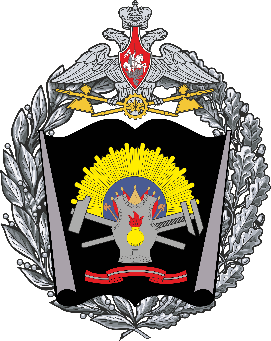 ФИЛИАЛ ФЕДЕРАЛЬНОГО ГОСУДАРСТВЕННОГОКАЗЕННОГО ВОЕННОГО ОБРАЗОВАТЕЛЬНОГОУЧРЕЖДЕНИЯ ВЫСШЕГО ОБРАЗОВАНИЯ«ВОЕННАЯ АКАДЕМИЯ МАТЕРИАЛЬНО-ТЕХНИЧЕСКОГО ОБЕСПЕЧЕНИЯИМЕНИ ГЕНЕРАЛА АРМИИ А.В. ХРУЛЕВА»МИНИСТЕРСТВА ОБОРОНЫ РОССИЙСКОЙФЕДЕРАЦИИ В Г. ОМСКЕ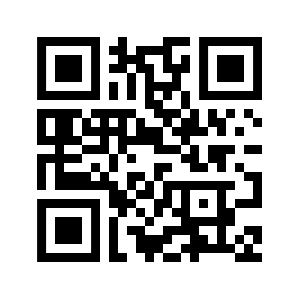 